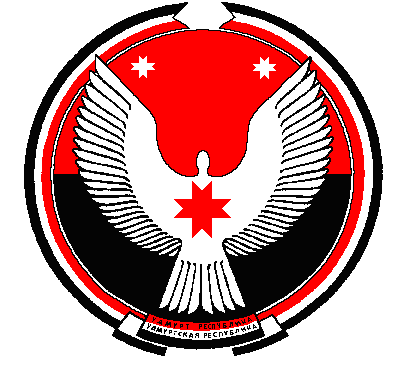 Р Е Ш Е Н И Е                                  Совет депутатов муниципального образования «Турецкое» «Турецкой» муниципал кылдытэтысь депутатъёслэн  КенешсыОб одобрении проекта Соглашения о передаче полномочий по осуществлению внешнего муниципального финансового контроля Советом депутатов муниципального образования «Турецкое» Совету депутатов муниципального образования «Балезинский район» на 2019 годПринято Советом депутатовмуниципального образования  «Турецкое»                                                                     14 декабря  2018 годаВ  целях обеспечения соблюдения бюджетного законодательства Российской Федерации и иных нормативных правовых актов, регулирующих бюджетные правоотношения, в соответствии с частью 4 статьи 15 Федерального закона от 06.10.2003 г. № 131-ФЗ «Об общих принципах организации органов местного самоуправления в Российской Федерации», статьями 265, 269.2 Бюджетного кодекса Российской Федерации, Совет депутатов муниципального образования «Турецкое», РЕШАЕТ:1. Одобрить проект Соглашения о передаче полномочий по осуществлению внешнего муниципального финансового контроля Советом депутатов муниципального образования «Турецкое» Совету депутатов муниципального образования «Балезинский район» на 2019 год.2. Главе муниципального образования  «Турецкое» заключить Соглашение о передаче полномочий по осуществлению внешнего муниципального финансового контроля Советом депутатов муниципального образования «Турецкое» Совету депутатов муниципального образования «Балезинский район» на 2019 год.Глава муниципального образования «Турецкое»                                                 И.М. Анисимова      с. Турецкое14 декабря  2018 года№ 25-86СОГЛАШЕНИЕо передаче полномочий по осуществлению внешнего муниципального финансового контроля Советом депутатов муниципального образования «Турецкое» Совету депутатов муниципального образования «Балезинский район» на 2019 годс.Турецкое						                         «____» ___________ 2019 г.Совет депутатов муниципального образования «Турецкое», именуемый в дальнейшем «Совет депутатов поселения», в лице Главы муниципального образования «Турецкое» Анисимовой Ираиды Михайловны, действующего на основании Устава, с одной стороны, и Совет депутатов муниципального образования «Балезинский район», именуемый в дальнейшем «Совет депутатов района», в лице Председателя Районного Совета депутатов муниципального образования «Балезинский район» Бабинцева Николая Вячеславовича, действующего на основании Устава, с другой стороны, совместно именуемые «Стороны», в целях обеспечения эффективного осуществления внешнего муниципального финансового контроля, заключили настоящее Соглашение о нижеследующем:1. ПРЕДМЕТ СОГЛАШЕНИЯ1.1. Настоящее Соглашение регулирует отношения, возникающие между Сторонами, в связи с передачей осуществления внешнего муниципального финансового контроля в соответствии с частью 11 статьи 3 Федерального закона Российской Федерации от 07.02.2011 г. № 6-ФЗ «Об общих принципах организации и деятельности контрольно-счетных органов субъектов Российской Федерации и муниципальных образований» и  Положения о контрольно – счетном органе муниципального образования «Балезинский район», утвержденное решением Совета депутатов муниципального образования «Балезинский район» от 25.08.2016 года № 39-289.1.2. По настоящему Соглашению Совет депутатов поселения передает Совету депутатов района, а Совет депутатов района принимает следующие полномочия по осуществлению внешнего муниципального финансового контроля, предусмотренные федеральным законодательством, законодательством Удмуртской Республики:1) контроль за исполнением бюджета муниципального образования «Турецкое» (далее – местного бюджета);2) экспертиза проекта местного бюджета;3) внешняя проверка годового отчета об исполнении местного бюджета;4) организация и осуществление контроля за законностью, результативностью (эффективностью и экономностью) использования средств местного бюджета, а также средств, получаемых местным бюджетом из иных источников, предусмотренных законодательством Российской Федерации;5) контроль за соблюдением установленного порядка управления и распоряжения имуществом, находящимся в собственности муниципального образования «Турецкое», в том числе охраняемыми результатами интеллектуальной деятельности и средствами индивидуализации, принадлежащими муниципальному образованию «Турецкое»;6) оценка эффективности предоставления налоговых и иных льгот и преимуществ, бюджетных кредитов за счет средств местного бюджета, а также оценка законности предоставления муниципальных гарантий и поручительств или обеспечения исполнения обязательств другими способами по сделкам, совершаемым юридическими лицами и индивидуальными предпринимателями за счет средств местного бюджета и имущества, находящегося в муниципальной собственности муниципального образования «Турецкое»;7) финансово-экономическая экспертиза проектов муниципальных правовых актов (включая обоснованность финансово-экономических обоснований) в части, касающейся расходных обязательств муниципального образования «Турецкое», а также муниципальных программ муниципального образования «Турецкое»;8) анализ бюджетного процесса в муниципальном образовании «Турецкое» и подготовка предложений, направленных на его совершенствование;9) подготовка информации о ходе исполнения местного бюджета, о результатах проведенных контрольных и экспертно-аналитических мероприятий и представление такой информации в Совет депутатов муниципального образования «Турецкое» и Главе муниципального образования «Турецкое»;10) участие в пределах полномочий в мероприятиях, направленных на противодействие коррупции;11) иные полномочия в сфере внешнего муниципального финансового контроля, установленные федеральными законами, законами Удмуртской Республики, Уставом муниципального образования «Турецкое» и нормативными правовыми актами Совета депутатов муниципального образования «Турецкое».1.3. Наделить контрольно-счетный орган муниципального образования «Балезинский район» переданными по настоящему Соглашению полномочиями по осуществлению внешнего муниципального финансового контроля.1.4. Непосредственное исполнение переданных по настоящему Соглашению полномочий по внешнему муниципальному финансовому контролю осуществляется контрольно-счетным органом муниципального образования «Балезинский район», на основании  плана работы контрольно-счетного органа муниципального образования «Балезинский район», сформированного в соответствии с предложениями Совета депутатов поселения по контрольным мероприятиям, направленными в контрольно-счетный орган муниципального образования «Балезинский район».1.5. Функции сторон по реализации предусмотренных настоящим Соглашением полномочий по осуществлению внешнего муниципального финансового контроля при необходимости конкретизируются дополнительными соглашениями между Советом депутатов поселения и Советом депутатов района.2. СРОК ДЕЙСТВИЯ СОГЛАШЕНИЯ2.1. Настоящее Соглашение заключено на 2019 год, вступает в силу с момента принятия настоящего Соглашения и действует до 31.12.2019 года (включительно).2.2. Действие настоящего Соглашения может быть прекращено досрочно по соглашению Сторон, а также в случае неисполнения и (или) ненадлежащего исполнения одной из Сторон своих обязательств в соответствии с настоящим Соглашением.2.3. При досрочном прекращении действия Соглашения, Сторона, инициирующая его прекращение обязана уведомить об этом другую Сторону в письменной форме не позднее, чем за два месяца о расторжении.2.4. Действие настоящего Соглашения прекращается также по основаниям, предусмотренным действующим законодательством.3. ПРАВА И ОБЯЗАННОСТИ СТОРОН3.1. Совет депутатов поселения обязан:3.1.1. осуществить передачу полномочий по внешнему муниципальному финансовому контролю, указанных в пункте 1.2. настоящего Соглашения, за счет межбюджетных трансфертов, предоставляемых из бюджета муниципального образования «Турецкое» в бюджет муниципального образования «Балезинский район»;3.1.2. предоставлять контрольно-счетному органу муниципального образования «Балезинский район», необходимую информацию для осуществления переданных полномочий.3.2. Совет депутатов поселения вправе:3.2.1. осуществлять контроль исполнения контрольно-счетным органом муниципального образования «Балезинский район» переданных полномочий, контроль за целевым использованием предоставленных межбюджетных трансфертов;3.2.2.запрашивать и получать от контрольно-счетного органа муниципального образования «Балезинский район» информацию по осуществлению переданной части полномочий;3.2.3. вносить предложения Совету депутатов района по осуществлению переданной части полномочий по осуществлению внешнего муниципального финансового контроля.3.3. Совет депутатов района обязан:3.3.1. обеспечить надлежащее исполнение переданной части полномочий в пределах выделенных на эти цели межбюджетных трансфертов в соответствии с требованиями действующего законодательства;3.3.2. предоставлять Совету депутатов поселения запрашиваемую информацию об осуществлении переданных полномочий;3.3.3. предоставлять Совету депутатов поселений отчеты о результатах проведенных контрольных и экспертно-аналитических мероприятий;3.3.4. направлять поступившие межбюджетные трансферты в полном объёме на реализацию переданной части полномочий.3.4. Совет депутатов района вправе:3.4.1. самостоятельно принимать решения, необходимые для реализации переданной части полномочий по осуществлению внешнего муниципального финансового контроля;3.4.2. запрашивать и получать у Совета депутатов поселения информацию, необходимую для осуществления переданной части полномочий;3.4.3. осуществлять взаимодействие с органами государственной власти и иными заинтересованными лицами по вопросам реализации переданных полномочий, в том числе заключать с ними соглашения о взаимодействии.3.5. Контрольно-счетный орган муниципального образования «Балезинский район» обязан:3.5.1.Включать в план своей работы:- осуществление внешней проверки годового отчета об исполнении бюджета муниципального образования «Турецкое»;- мероприятия по контролю за законностью, результативностью (эффективностью и экономностью) использования средств бюджета муниципального образования «Турецкое», а также средств, получаемых бюджетом поселения из иных источников, предусмотренных законодательством Российской Федерации;- мероприятия по контролю за соблюдением установленного порядка управления и распоряжения имуществом, находящимся в муниципальной собственности;- подготовка информации о ходе исполнения бюджета муниципального образования «Турецкое», о результатах проведенных контрольных мероприятий и представление такой информации в Совет депутатов муниципального образования «Турецкое» и Главе муниципального образования «Турецкое»;3.5.2. проводить предусмотренные планом своей работы мероприятия в сроки, определенные по согласованию Сторон, если иные сроки не предусмотрены законодательством;3.5.3. представлять Совету депутатов поселений отчеты о результатах проведенных контрольных и экспертно-аналитических мероприятий;3.5.4. размещать информацию о проводимых мероприятиях в информационно-телекоммуникационной сети «Интернет»;3.5.5. обеспечивать использование межбюджетных трансфертов в полном объеме на реализацию переданной части полномочий.3.6. Контрольно-счетный орган муниципального образования «Балезинский район» вправе:3.6.1. проводить контрольные и экспертно-аналитические мероприятия совместно с другими органами и организациями, с привлечением специалистов;3.6.2. в целях подготовки к внешней проверки годового отчета об исполнении бюджета муниципального образования «Турецкое» в течение текущего года осуществлять контроль за исполнением бюджета муниципального образования «Турецкое» и использованием средств бюджета муниципального образования «Турецкое»;3.6.3. приостанавливать осуществление предусмотренных настоящим Соглашением переданных полномочий, в случаях невыполнения настоящего Соглашения в части обеспечения перечисления межбюджетных трансфертов в бюджет муниципального образования «Балезинский район».4. ПОРЯДОК ОПРЕДЕЛЕНИЯ ЕЖЕГОДНОГО ОБЪЕМА МЕЖБЮДЖЕТНЫХ ТРАНСФЕРТОВ4.1. Передача осуществления полномочий, указанных в пункте 1.2. настоящего Соглашения, осуществляется за счет межбюджетных трансфертов, предоставляемых из бюджета муниципального образования «Турецкое» в бюджет муниципального образования «Балезинский район».4.2. Стороны договорились, что порядок определения объема межбюджетных трансфертов, необходимых для осуществления передаваемых полномочий, указанных в пункте 1.2. настоящего Соглашения, а также порядок возврата неиспользованных или использованных не по назначению межбюджетных трансфертов устанавливается муниципальным нормативным правовым актом органом местного самоуправления муниципального образования «Турецкое».4.3. Перечисление и учет межбюджетных трансфертов, предоставляемых из бюджета муниципального образования «Турецкое» в бюджет муниципального образования «Балезинский район» на осуществление полномочий, указанных в пункте 1.2. настоящего Соглашения, осуществляется в соответствии с Бюджетным кодексом Российской Федерации на основании утвержденной сводной бюджетной росписи поселения по расходам и доведенных до главных распорядителей бюджетных средств предельных объемов финансирования в сроки, устанавливаемые финансовым органом.5. ОТВЕТСТВЕННОСТЬ СТОРОН И ФИНАНСОВЫЕ САНКЦИИ ЗА НЕИСПОЛНЕНИЕ НАСТОЯЩЕГО СОГЛАШЕНИЯ5.1. За неисполнение обязанностей по настоящему Соглашению Стороны несут ответственность в соответствии с действующим законодательством.5.2. В случае неисполнения или ненадлежащего исполнения Советом депутатов района, контрольно-счетным органом муниципального образования «Балезинский район» обязанностей по исполнению переданных полномочий, Совет депутатов поселения вправе приостановить или прекратить перечисление межбюджетных трансфертов, предусмотренных разделом 4 настоящего Соглашения.5.3. В случае неисполнения или ненадлежащего исполнения Советом депутатов поселения обязанностей, предусмотренных настоящим Соглашением, в том числе по перечислению межбюджетных трансфертов, Совет депутатов района и контрольно-счетный орган муниципального образования «Балезинский  район» вправе приостановить или прекратить исполнение переданных по настоящему Соглашению полномочий.5.4. Факт неисполнения или ненадлежащего исполнения обязанностей в случаях, указанных в п. 5.2. и 5.3. настоящего Соглашения оформляется актом, подписываемым обеими сторонами, а в случае отказа от подписания акта одной из сторон – в судебном порядке.5.5. Факт неисполнения или ненадлежащего исполнения устанавливается путём предоставления информации об отсутствии поступления финансовых средств в бюджет муниципального образования «Балезинский район» органом, осуществляющим его исполнение.5.6. Ущерб, причиненный неисполнением или ненадлежащим исполнением настоящего Соглашения одной из Сторон другой Стороне, а также третьим лицам, полностью компенсируется виновной Стороной.Сторона, не исполнившая или ненадлежащим образом исполнившая свои обязанности, освобождается от ответственности, если докажет, что неисполнение или ненадлежащее исполнение произошло в результате обстоятельств непреодолимой силы или действий другой стороны.6. ЗАКЛЮЧИТЕЛЬНЫЕ ПОЛОЖЕНИЯ6.1. Все споры, связанные с исполнением настоящего Соглашения разрешаются путём проведения переговоров и согласительных процедур.В случае, если Стороны не достигли соглашения, спор разрешается судом в установленном законодательством порядке.6.2. Все изменения и дополнения в настоящее Соглашение осуществляются путем подписания Сторонами дополнительного соглашения, являющегося неотъемлемой частью настоящего Соглашения с момента его подписания.6.3. По всем вопросам, не урегулированным настоящим Соглашением, но возникающим в ходе его реализации, Стороны обязуются руководствоваться действующим законодательством.6.4. Настоящее Соглашение составлено в двух экземплярах, имеющих равную юридическую силу (по одному экземпляру для каждой из сторон, заключившей настоящее Соглашение).7. РЕКВИЗИТЫ И ПОДПИСИ СТОРОНСовет депутатов муниципального образования «Турецкое»Совет депутатов муниципального образования «Балезинский район»Глава муниципального образования «Турецкое»____________/И.М.Анисимова«___»____________2019 г.м.п.Председатель Районного Совета депутатов муниципального образования «Балезинский район»_______________/Н.В.Бабинцев«___»____________2019 г.м.п.